Super Senior League 2021/22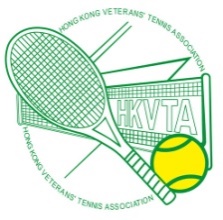 Score Sheet																			Date: ____________________										  Postponed from : ____________________Score sheet must include all players’ full names and HKID Card Nos.or  HKVTA Membership Nos. The VLM reserves the right not to process any incomplete League score sheet (Rule 15).This form should be completed in duplicate. Each Captain should hold one copy and enter results as they occur. This form should then be counter-signed and be submitted to the VLM by winning team captains.Match won by_______________________	____________________________		     ____________________________Home Team Captain                         Away Team CaptainHome Team:Away Team:Away Team:Away Team:Tie-breakPro Set, (8 games)Sets WonTie-breakPro Set, (8 games)Sets WonHome Team:A Pair                               M/F              B Pair                          M/F                     B Pair                          M/F                     Tie-breakPro Set, (8 games)Sets WonTie-breakPro Set, (8 games)Sets WonHome Team:I.D.                 Age: I.D.                Age: I.D.                Age:Tie-breakPro Set, (8 games)Sets WonTie-breakPro Set, (8 games)Sets WonHome Team:                   M/FM/FM/FHomeTeamAwayTeamHome Team:I.D.                 Age:I.D.                Age:I.D.                Age:HomeTeamAwayTeamA Pair                    M/FI.D.               Age:M/FI.D.               Age:B Pair                    M/FI.D.               Age: M/FI.D.               Age:Match score: